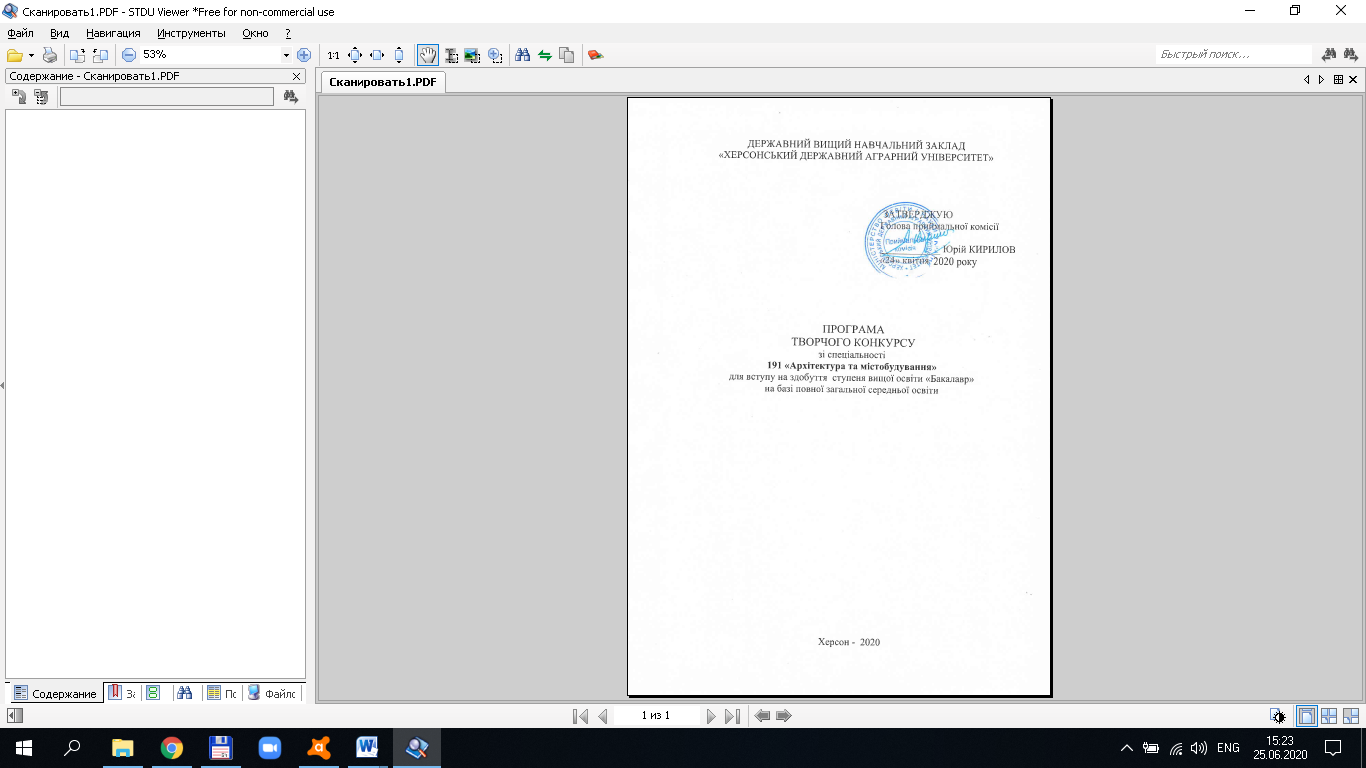 ВСТУППрограма творчого конкурсу за освітньо-професійною програмою підготовки фахівців зі спеціальності 191 «Архітектура та містобудування» передбачає  проведення двох випробувань, спрямованих на виявлення вмінь креслити об’єкти, зображати об’єкти, відтворюючі їх за уявою.  Завдання з кожного випробування виконуються  в окремий день протягом трьох годин.Завдання творчого конкурсу розроблено з метою виявлення у вступників здібностей та вмінь, необхідних для успішної діяльності у галузі архітектури та містобудування. Узагальнення результатів виконання завдання по графіці-кресленню та архітектурної композиції дозволить визначити творчий потенціал майбутніх студентів.Кінцева оцінка визначається за усередненим значенням випробувань з креслення та композиції з максимальною оцінкою у 200 балів. Мінімальний рівень вимог до виконання завдань складає  – від 100 балів.Вступне випробування з графіки-кресленняВступне випробування з графіки-креслення передбачає виявлення здібностей абітурієнта до просторового мислення таволодіння навичками креслення. Перевірка знань та вмінь абітурієнтів щодо креслярської підготовки доповнюється виявленням навичок нанесення розмірів фігури, виконання текстових написів та загального графічного оформлення зображень, дотримуючись встановлених правил (стандартів). Випробування складається з двох етапів:1. Побудова третьої проекції по двох заданих проекціях фігури;2. Креслення аксонометричного зображення заданої геометричної фігури на основі отриманих трьох ортогональних проекцій.На виконання завдання відводиться 3 астрономічні години. Креслення виконується на проштампованому аркуші формату А3 за допомогою олівців, креслярських приладів (лінійок, лекал, трикутників тощо)  та гумки. При виконанні завдань абітурієнтам не дозволяється користуватись навчальною, методичною та нормативно-довідковою літературою. Максимальна оцінка за виконання креслярського завдання – 12 балів. Переведення 12-бальної системи оцінювання творчого конкуру в 100-бальну (за шкалою від 100 до 200 балів) здійснюється таким чином:Б100 =100+(Б12 х 8,3),де Б100 – кількість балів за  100-бальною шкалою (від 100 до 200),Б12 - кількість балів за  12-бальною шкалою.Отримана кількість балів округляється до найближчого цілого числа.Загальна оцінка за творчий конкурс обчислюється як середнє арифметичне отриманих балів за вступне випробування з графіки креслення та з рисунку архітектурної композиції.Вступне випробування з  рисунку архітектурної композиціїВступне випробування з композиції складено з метою виявити рівень володіння основами зображувальної грамоти. А саме, – визначити вміння створити зображення та акцентувати провідні деталі лінійно-конструктивної побудови форми. Врахування візуальних спотворень розмірів конструктивної побудови в лінійній та повітряній перспективі дозволить продемонструвати трьохвимірні характеристики об’єкту засобами двохвимірного зображення.Завдання на відтворення композиції із заданих геометричних елементів, уявлених в умовах їх перетинання, надає можливість зафіксувати рівень розвитку просторового мислення та володіння навиками формоутворення. Об’ємно-просторова композиція являє собою візуально цілісний об’єкт.  При розробці зображення фіксується конструктивна побудова форми, демонструючи навіть і ті складові, які знаходяться за межами бачення. Художнє уявлення  надає можливість узагальнити різнорідні співвідношення складових елементів об’єкту, відтворюючи статичний або динамічний характер композиції. Завдання передбачає необхідність створити в уяві та відобразити на папері не менше двох варіантів композиції із заданих геометричних елементів, вказаних в білеті. Одне з них, - це тіло обертання (конус, куля, циліндр тощо), а друге, - тіло, яке створено з площин (куб, призма, піраміда тощо). При цьому рисунок має бути прозорим та перспективним. Виконання завдання фіксує здібності до створення неповторних рішень,  спираючись на розвинуте художнє уявлення абітурієнта. Вирішення задач композиційного розташування  зображень на аркуші, характеру перетинань, а також графічної розробки рисунку фіксує художнє відчуття абітурієнта. На виконання композиції відводиться 3 астрономічні години.Рисунок композиції з геометричних елементів виконується на окремих проштампованих аркушах формату А3 за допомогою олівців та гумки. Використання засобів для креслення (лінійок, лекал, трикутників тощо) не дозволяється.Максимальна оцінка за виконання завдання – 12 балів. Якщо з одного із завдань абітурієнт отримав 0 балів, то він отримує незадовільну оцінку за творчий конкурс в цілому.Критерії оцінювання робіт абітурієнтівГрафіка-креслення12 балів ставиться у разі майстерного виконання вступного випробування у повному обсязі: побудови трьох ортогональних зображень деталі, її аксонометричного зображення, нанесення необхідних розмірів і написів. Також враховується раціональна компоновка всіх зображень на форматі. 11 балів ставиться за роботу, яка відповідає всім попереднім вимогам, але містить несуттєві відхилення технічного характеру при оформленні роботи:  при написанні літер і цифр, накресленні окремих ліній.10 балів ставиться за роботу, яка відповідає всім вимогам, але містить несуттєві відхилення технічного характеру при виконанні роботи: при написанні літер і цифр, накресленні окремих ліній, загальній компоновці зображень.9 балів ставиться у разі правильного рішення завдання, але при наявності ряду окремих недоліків у зображенні розмірів і написів. А саме, — відсутності декількох необхідних розмірів або надмірній кількості розмірів на проекційному кресленні, недоліки графічного оформлення текстової інформації.8 балів ставиться у разі правильного рішення завдання, але при наявності ряду окремих похибок у елементах зображень, які принципово не впливають на загальне рішення.  Також у роботі існують відхилення технічного характеру при графічному оформленні аркушу.7 балів ставиться при наявності у роботі окремих помилок, що не впливають на правильність розв'язання завдання в цілому, але містять недоліки: неповна проекційна відповідність між 3-ма зображеннями (вказана невідповідність стосується окремих ділянок зображеної деталі, але не в цілому); допущені помилки при побудові аксонометрії пов'язані з порушенням пропорційності розмірів зображеної деталі.6 балів ставиться при наявності у роботі окремих помилок, які не впливають на правильність розв'язання завдання в цілому, але містять недоліки: неповна проекційна відповідність між 3-ма зображеннями (вказана невідповідність стосується окремих ділянок зображеної деталі, але не в цілому); допущено помилки при побудові аксонометрії; в оформленні аркушу відчутно загальну незакінченість роботи. 5 балів оцінюється робота, в якій допущено проекційні або графічні помилки, тобто: неповна відповідність 3-го зображення двом заданим; при побудові аксонометрії порушено вимоги стандартів (коефіцієнти спотворення вздовж осей, положення і розміри осей еліпсів, що зображають кола і т.п.).4 бали ставляться у разі допущення проекційних та графічних помилок, тобто: є неповна відповідність 3-го зображення двом заданим; при побудові аксонометрії порушено вимоги стандартів (коефіцієнти спотворення вздовж осей, положення і розміри осей еліпсів, що зображають кола і т.п.).3 бали ставляться у разі допущення істотних проекційних недоліків: є розбіжності у відповідних розмірах ортогональних і аксонометричних зображень, або в різних ортогональних зображеннях, або неякісному графічному виконанні роботи, компоновці зображень, незакінченості графічного оформлення.2 бали ставляться у разі допущення істотних проекційних недоліків: розбіжності у відповідних розмірах ортогональних і аксонометричних зображень чи - в різних ортогональних зображеннях. неякісне графічне виконання завдання супроводжується поганою компоновкою зображень. 1 бал ставиться у разі допущення істотних проекційних недоліків, що складають розбіжності у відповідних розмірах ортогональних і аксономет-ричних зображень, а також і в різних ортогональних зображеннях. неякісне графічне виконання завдання супроводжується поганою компоновкою зо-бражень та загальною незакінченістю роботи.0 балів -  не вирішено жодного завдання. при цьому абітурієнт не допу-скається до подальшої участі в конкурсі.Рисунок архітектурної композиції 12 балів – ставиться у разі створення трьох найбільш гармонійних композицій за рахунок створення різноманітних  просторових перетинань заданих фігур без помилок у їх лінійно-конструктивній побудові.11 балів – ставиться у разі створення двох найбільш гармонійних композицій за рахунок створення просторових перетинань заданих фігур без помилок у їх лінійно-конструктивній побудові.10 балів - ставиться у разі створення двох найбільш гармонійних композицій за рахунок створення  просторового перетинання заданих фігур без помилок у їх лінійно-конструктивній побудові.9 балів - ставиться у разі створення трьох гармонійних композицій за рахунок різноманітних перетинань, але при цьому було зроблено незначні похибки у кресленнях.8 балів - ставиться у разі створення геометричних композиції за рахунок різноманітних перетинань, але мала кількість фіксує недостатню варіативність розробки, аніж передбачено завданням.7 балів - ставиться у разі створення геометричних композиції за рахунок різноманітних перетинань, але при цьому надана мала кількість варіантів з недостатньо гармонійною компоновкою зображень.6 балів - ставиться у разі створення геометричних композиції за рахунок різноманітних перетинань, але при цьому надана мала кількість варіантів з поганою  компоновкою зображень на листі. 5 балів - ставиться у разі виявлення перетинань наданих фігур, наданих на листі у випадкових ракурсах.    4 бали – оцінка за роботу, де не виявлено характерні перетинання наданих фігур, випадково зафіксованих на листі. 3 бали – недостатня кількість оригінальних композиції, до того ще й без композиційної організації загального листа.2 бали - допущення багато помилок у композиціях. 1 бал  - подання композиції без жодного вірного перетинання.0 балів -  не вирішено жодного завдання.